REPUBBLICA ITALIANA  REGIONE SICILIANA“ISTITUTO COMPRENSIVO STATALE “FONTANAROSSA”Via Fontanarossa, 9 – c.a.p. 95100 Catania -  Tel. 095/340566 fax 095/7233492codice meccanografico CTIC86700Q - C.F. 93105030873e-mail ctic86700q@istruzione.itPIANO DI INTEGRAZIONE DEGLI APPRENDIMENTI(O.M. n.11 del 16 maggio 2020, art. 6 commi 2, 4, 5 e 6)da realizzare nell’anno scolastico 2020/2021(allegare al verbale dello scrutinio finale)Suggerimenti per la compilazione (parte da cancellare prima di salvare in pdf)METODOLOGIE E STRATEGIEMetodi:Problem solvingBrainstormingPiattaforma utilizzata in DaD ___________ (indicare quale)Discussione libera e guidata Didattica laboratorialeFlipped classroomPercorsi autonomi di approfondimento Attività legate all'interesse specificoControllo costante dei materiali utilizzatiUtilizzo tecnologie digitaliCooperative learningTutoring Lezione frontaleLezione dialogata Costruzione di mappe Strumenti:Libri di testoStrumenti didattici diversi dal libro di testoSupporti multimediali alla didatticaRecupero e potenziamentoStrategie progettate per facilitare l’apprendimento di tutti gli alunni che mostreranno delle problematicità o vorranno potenziare il percorso strategico delle competenze:Semplificazioni didattiche/pedagogiche/metodologiche Proposizione degli interventi didattici già esplicitatiLezioni personalizzate a gruppi di pochissimi alunniEsercizi guidati e schede strutturate Step di potenziamentoValutazioneValutazione formativaValutazione sommativa/pedagogicaValutazione autentica/metodologica e strutturale Strumenti di verificaVerifiche scritte                                                                                                                                                                       Verifiche oraliDiscussioniCompiti di realtàProve strutturate o semi-strutturateAnalisi dei compiti svolti con processo di auto-valutazione SCUOLA SECONDARIA DI I GRADOA.S. 2020-2021Classe ………..AREA LINGUISTICO COMUNICATIVA(lingua e letteratura italiana, lingua straniera, )(si riportano le attività non svolte rispetto alla progettazione di inizio anno)AREA LINGUISTICO COMUNICATIVA(lingua e letteratura italiana, lingua straniera, )(si riportano le attività non svolte rispetto alla progettazione di inizio anno)AREA LINGUISTICO COMUNICATIVA(lingua e letteratura italiana, lingua straniera, )(si riportano le attività non svolte rispetto alla progettazione di inizio anno)AREA LINGUISTICO COMUNICATIVA(lingua e letteratura italiana, lingua straniera, )(si riportano le attività non svolte rispetto alla progettazione di inizio anno)Competenze chiave europee: Comunicazione in madrelingua, comunicazione nelle lingue straniere, imparare ad imparare.La competenza digitale.Competenze chiave europee: Comunicazione in madrelingua, comunicazione nelle lingue straniere, imparare ad imparare.La competenza digitale.Competenze chiave europee: Comunicazione in madrelingua, comunicazione nelle lingue straniere, imparare ad imparare.La competenza digitale.Competenze chiave europee: Comunicazione in madrelingua, comunicazione nelle lingue straniere, imparare ad imparare.La competenza digitale.Competenze di cittadinanza:imparare ad imparare, progettare, comunicare, collaborare e partecipare, agire in modo autonomo e responsabile, risolvere problemi, individuare collegamenti e relazioni, acquisire ed interpretare le informazioni.Competenze di cittadinanza:imparare ad imparare, progettare, comunicare, collaborare e partecipare, agire in modo autonomo e responsabile, risolvere problemi, individuare collegamenti e relazioni, acquisire ed interpretare le informazioni.Competenze di cittadinanza:imparare ad imparare, progettare, comunicare, collaborare e partecipare, agire in modo autonomo e responsabile, risolvere problemi, individuare collegamenti e relazioni, acquisire ed interpretare le informazioni.Competenze di cittadinanza:imparare ad imparare, progettare, comunicare, collaborare e partecipare, agire in modo autonomo e responsabile, risolvere problemi, individuare collegamenti e relazioni, acquisire ed interpretare le informazioni.DISCIPLINA: LINGUA ITALIANA DISCIPLINA: LINGUA ITALIANA DISCIPLINA: LINGUA ITALIANA DISCIPLINA: LINGUA ITALIANA Titolo UDAUDA 1:UDA 2:COMPETENZE DI ASSExxxxxxxxABILITÀxxxCONOSCENZExxxDISCIPLINA: INGLESEDISCIPLINA: INGLESEDISCIPLINA: INGLESEDISCIPLINA: INGLESETitolo UDACOMPETENZE DI ASSEABILITÀCONOSCENZEDISCIPLINA: FRANCESEDISCIPLINA: FRANCESEDISCIPLINA: FRANCESEDISCIPLINA: FRANCESETitolo UDACOMPETENZE DI ASSEABILITÀCONOSCENZETitolo UDACOMPETENZE DI ASSEABILITÀCONOSCENZEAREA SCIENTIFICA(si riportano le attività non svolte rispetto alla progettazione di inizio anno)AREA SCIENTIFICA(si riportano le attività non svolte rispetto alla progettazione di inizio anno)AREA SCIENTIFICA(si riportano le attività non svolte rispetto alla progettazione di inizio anno)AREA SCIENTIFICA(si riportano le attività non svolte rispetto alla progettazione di inizio anno)Competenze chiave europee: competenza matematica e competenze di base in scienze e tecnologia ; competenza digitale; capacità di imparare a imparare. Competenze chiave europee: competenza matematica e competenze di base in scienze e tecnologia ; competenza digitale; capacità di imparare a imparare. Competenze chiave europee: competenza matematica e competenze di base in scienze e tecnologia ; competenza digitale; capacità di imparare a imparare. Competenze chiave europee: competenza matematica e competenze di base in scienze e tecnologia ; competenza digitale; capacità di imparare a imparare. Competenze di cittadinanza:imparare ad imparare, progettare, comunicare, collaborare e partecipare, agire in modo autonomo e responsabile, risolvere problemi, individuare collegamenti e relazioni, acquisire ed interpretare le informazioni.Competenze di cittadinanza:imparare ad imparare, progettare, comunicare, collaborare e partecipare, agire in modo autonomo e responsabile, risolvere problemi, individuare collegamenti e relazioni, acquisire ed interpretare le informazioni.Competenze di cittadinanza:imparare ad imparare, progettare, comunicare, collaborare e partecipare, agire in modo autonomo e responsabile, risolvere problemi, individuare collegamenti e relazioni, acquisire ed interpretare le informazioni.Competenze di cittadinanza:imparare ad imparare, progettare, comunicare, collaborare e partecipare, agire in modo autonomo e responsabile, risolvere problemi, individuare collegamenti e relazioni, acquisire ed interpretare le informazioni.DISCIPLINA: MATEMATICADISCIPLINA: MATEMATICADISCIPLINA: MATEMATICADISCIPLINA: MATEMATICATitolo UDAUDA 1: UDA 2:COMPETENZE DI ASSExxxxxxxxABILITÀxxxCONOSCENZExxxDISCIPLINA: SCIENZEDISCIPLINA: SCIENZEDISCIPLINA: SCIENZEDISCIPLINA: SCIENZETitolo UDAUDA 1:UDA 2:COMPETENZE DI ASSExxxxxxxxABILITÀxxxCONOSCENZExxxDISCIPLINA: TECNOLOGIADISCIPLINA: TECNOLOGIADISCIPLINA: TECNOLOGIADISCIPLINA: TECNOLOGIATitolo UDAUDA 1:UDA 2:COMPETENZE DI ASSExxxxxxxxABILITÀxxxCONOSCENZExxxAREA STORICO-Umanistica(storia, geografia, religione)(si riportano le attività non svolte rispetto alla progettazione di inizio anno)AREA STORICO-Umanistica(storia, geografia, religione)(si riportano le attività non svolte rispetto alla progettazione di inizio anno)AREA STORICO-Umanistica(storia, geografia, religione)(si riportano le attività non svolte rispetto alla progettazione di inizio anno)AREA STORICO-Umanistica(storia, geografia, religione)(si riportano le attività non svolte rispetto alla progettazione di inizio anno)Competenze chiave europee: Competenze sociali e civiche ; capacità di imparare a imparare. Competenza digitaleCompetenze chiave europee: Competenze sociali e civiche ; capacità di imparare a imparare. Competenza digitaleCompetenze chiave europee: Competenze sociali e civiche ; capacità di imparare a imparare. Competenza digitaleCompetenze chiave europee: Competenze sociali e civiche ; capacità di imparare a imparare. Competenza digitaleCompetenze di cittadinanza:imparare ad imparare, progettare, comunicare, collaborare e partecipare, agire in modo autonomo e responsabile, risolvere problemi, individuare collegamenti e relazioni, acquisire ed interpretare le informazioni.Competenze di cittadinanza:imparare ad imparare, progettare, comunicare, collaborare e partecipare, agire in modo autonomo e responsabile, risolvere problemi, individuare collegamenti e relazioni, acquisire ed interpretare le informazioni.Competenze di cittadinanza:imparare ad imparare, progettare, comunicare, collaborare e partecipare, agire in modo autonomo e responsabile, risolvere problemi, individuare collegamenti e relazioni, acquisire ed interpretare le informazioni.Competenze di cittadinanza:imparare ad imparare, progettare, comunicare, collaborare e partecipare, agire in modo autonomo e responsabile, risolvere problemi, individuare collegamenti e relazioni, acquisire ed interpretare le informazioni.DISCIPLINA : STORIADISCIPLINA : STORIADISCIPLINA : STORIADISCIPLINA : STORIATitolo UDAUDA 1:UDA 2:COMPETENZE DI ASSExxxxxxxxABILITÀxxxCONOSCENZExxxDISCIPLINA: GEOGRAFIADISCIPLINA: GEOGRAFIADISCIPLINA: GEOGRAFIADISCIPLINA: GEOGRAFIATitolo UDACOMPETENZE DI ASSEABILITÀCONOSCENZEDISCIPLINA: RELIGIONEDISCIPLINA: RELIGIONEDISCIPLINA: RELIGIONEDISCIPLINA: RELIGIONETitolo UDACOMPETENZE DI ASSEABILITÀCONOSCENZEAREA ARTISTICA(si riportano le attività non svolte rispetto alla progettazione di inizio anno)AREA ARTISTICA(si riportano le attività non svolte rispetto alla progettazione di inizio anno)AREA ARTISTICA(si riportano le attività non svolte rispetto alla progettazione di inizio anno)AREA ARTISTICA(si riportano le attività non svolte rispetto alla progettazione di inizio anno)Competenze chiave europee: Consapevolezza ed espressione culturale.La competenza digitale.Competenze chiave europee: Consapevolezza ed espressione culturale.La competenza digitale.Competenze chiave europee: Consapevolezza ed espressione culturale.La competenza digitale.Competenze chiave europee: Consapevolezza ed espressione culturale.La competenza digitale.Competenze di cittadinanza:imparare ad imparare, progettare, comunicare, collaborare e partecipare, agire in modo autonomo e responsabile, risolvere problemi, individuare collegamenti e relazioni, acquisire ed interpretare le informazioni.Competenze di cittadinanza:imparare ad imparare, progettare, comunicare, collaborare e partecipare, agire in modo autonomo e responsabile, risolvere problemi, individuare collegamenti e relazioni, acquisire ed interpretare le informazioni.Competenze di cittadinanza:imparare ad imparare, progettare, comunicare, collaborare e partecipare, agire in modo autonomo e responsabile, risolvere problemi, individuare collegamenti e relazioni, acquisire ed interpretare le informazioni.Competenze di cittadinanza:imparare ad imparare, progettare, comunicare, collaborare e partecipare, agire in modo autonomo e responsabile, risolvere problemi, individuare collegamenti e relazioni, acquisire ed interpretare le informazioni.DISCIPLINA: ARTEDISCIPLINA: ARTEDISCIPLINA: ARTEDISCIPLINA: ARTETitolo UDAUDA 1:UDA 2:COMPETENZE DI ASSExxxxxxxxABILITÀxxxCONOSCENZExxxDISCIPLINA: MUSICADISCIPLINA: MUSICADISCIPLINA: MUSICADISCIPLINA: MUSICATitolo UDACOMPETENZE DI ASSEABILITÀCONOSCENZEDISCIPLINA: SCIENZE MOTORIEDISCIPLINA: SCIENZE MOTORIEDISCIPLINA: SCIENZE MOTORIEDISCIPLINA: SCIENZE MOTORIETitolo UDACOMPETENZE DI ASSEABILITÀCONOSCENZETitolo UDACOMPETENZE DI ASSEABILITÀCONOSCENZETempia.s. 2020/2021primo quadrimestre – con verifica ed eventuale riprogrammazione nel secondo quadrimestre, ove necessario.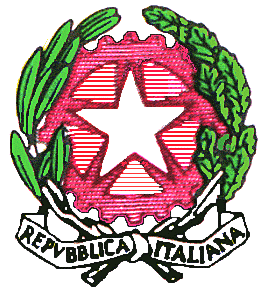 